ANEXO 5 DEL FORMULARIO 2  LISTA DE CONTROL DE LOS DOCUMENTOS HABILITANTES DE LA POSTULACIÓN  PARA APLICAR AL FINANCIAMIENTO NO REEMBOLSABLE DE LA XIII- CONVOCATORIA A FONDOS CONCURSABLES  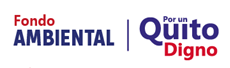 INSTITUCIÓN Y/O PERSONA SOLICITANTE:  NOMBRE DEL PROYECTO:   CATEGORÍA DE   POSTULACIÓN:   LÍNEA DE PROYECTO: LISTA DE CONTROL DE DOCUMENTOS PARA POSTULACIÓN  LISTA DE CONTROL DE DOCUMENTOS PARA POSTULACIÓN  LISTA DE CONTROL DE DOCUMENTOS PARA POSTULACIÓN  FORMULARIOS DE POSTULACIÓNSINOFormulario 1: Recepción de la propuesta de proyecto.Formulario 2: Documento de proyecto.Anexo 1: Marco Lógico (Excel).Anexo 2: Cronograma de ejecución (Excel).Anexo 3: Presupuesto y Cronograma de Desembolsos del proyecto (Excel).Anexo 4: Justificación de consultorías.Formulario 3: Carta de compromiso del aporte de contraparte y cumplimiento de políticas del Fondo Ambiental por parte del postulante.Formulario 4.1: Experiencia del postulante principal.Formulario 4.2: Experiencia del equipo del proyecto.Formulario 5: Declaración jurada del representante legal de la entidad solicitante asegurando que la información proporcionada, para la solicitud de fondos, es verídica (formato libre).  DOCUMENTO HABILITANTE  CUMPLE NO CUMPLE Copia de los documentos legales de constitución y vigencia, según su naturaleza jurídica. Copia del Registro Único de Contribuyente (RUC) actualizado.  Copia del nombramiento o poder del representante legal de la entidad debidamente inscrito ante el organismo competente y de la cédula de identidad o pasaporte (personas jurídicas).Certificado de No estar registrado como contratista incumplido o adjudicatario fallido con el estado ante el Servicio Nacional de Contratación Pública- SERCOP. Enlace para generar certificadoCertificado de Cumplimiento de obligaciones tributarias con el SRI 
Enlace para generar certificado.  Certificado de Cumplimiento de obligaciones patronales con el Instituto Ecuatoriano de Seguridad Social – IESS, en caso de estar registrado como patrono.  
Enlace para generar certificado.  Certificado de No tener deudas con el Municipio del Distrito Metropolitano de Quito. 
 PAM Portal de Servicios Ciudadanos del Distrito Metropolitano de Quito Convenios, cartas de intención y/u otro documento que demuestre la asociación que se aplicará para el desarrollo del proyecto. (En caso de ser necesario).   Soporte de capacidad financiera: 
Estados financieros de los últimos dos años (personas jurídicas);  
Declaración del impuesto a la renta de los últimos dos años;  
Las instituciones del sector público deben presentar una carta de intención, suscrita por la máxima autoridad, indicando su capacidad financiera.  Carta firmada por el postulante y/o representante legal en donde se indique que el postulante o su equipo: no es cónyuge, no tiene unión de hecho y no es pariente dentro del cuarto grado de consanguinidad o segundo de afinidad de los servidores y /o funcionarios que integran la Comisión de Evaluación Técnica de la Secretaría del Ambiente, del Fondo Ambiental o del CAFA como miembro o personal de apoyo.VERIFICARCUMPLE NO CUMPLE No tener proyectos en ejecución con el Fondo Ambiental. Gastos de personal técnico Honorarios del personal especializado / sueldo del coordinador técnico del proyecto.  Se registrarán como gastos de inversión. El valor en sueldos no puede superar el 20% del aporte del Fondo.Aplica una postulación por categoría.El valor del presupuesto cubierto por el Fondo Ambiental, se encuentra de acuerdo a los montos máximos de la línea de proyecto establecidos en las bases de la convocatoriaCumple con mínimo 70% de gastos de inversión y máximo 30% de gastos administrativos del presupuesto cubierto por el Fondo Ambiental. El plazo de ejecución propuesta comprende entre 6 a 12 meses.